     Cumbria County Council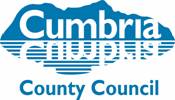 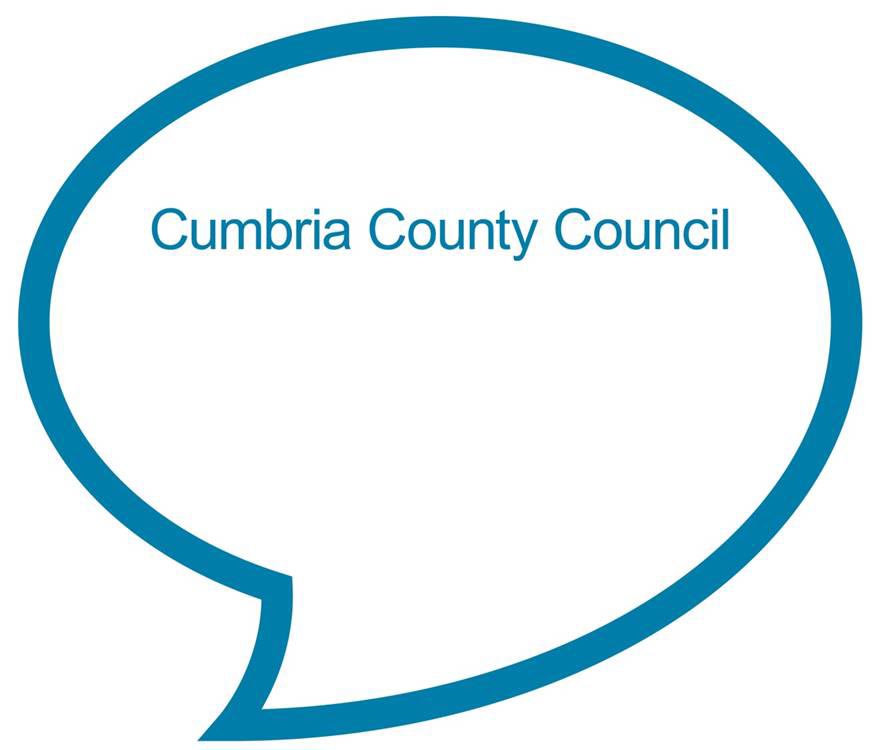 Contents sheetV20, the information contained in this handbook was correct as at 1 April 2020The information contained in this publication, in the first instance, relates to Local Authority maintained schools. Where there is no legal requirement, we advise on the basis of best practice based on the principles of effective governance, which could be applied to all categories of schools.Throughout the handbook, references to 'board' should be taken to mean the accountable body for the school or group of schools (governing body/governing board/management committee).INTRODUCTIONWelcome to the Clerk’s Handbook.  The role of clerk to governors is recognised by the Department for Education (DfE) as a key contributor to the effectiveness of the governing board (GB) and the resulting benefit in terms of school improvement.  The Clerk’s Handbook has been produced to provide helpful information, along with model procedures and templates to support you in your role and should always be used together with the latest edition of the Governance Handbook.  The Governor Support Team (GST) website also provides a variety of links to other sources of support.HOW IS GOVERNANCE ESTABLISHED?There are various categories of school.  The clerk to governors should be aware of the category of the school that they work in.  The following categories of school are classified as Local Authority (LA) maintained:community and community special schoolsmaintained nursery schoolsfoundation schoolsvoluntary controlled (VC) schoolsvoluntary aided (VA) schoolspupil referral units (PRU) – are alternative education providers.  The governance of a PRU is undertaken by a Management Committee which consists of membersfederations - groups of two or more maintained schools, each of which remain on their own site and continue to be inspected independently by the Office for standards in education (OFSTED).  The schools benefit from a shared GB. All LA maintained schools have an Instrument of Government (IoG).  This is the legal document that details the constitution of the GB and shows:The category of schoolTypes/numbers of governors in each categoryThe term of office Date of constitution.A GB can reconstitute their IoG at any time (see appendix 18) - it may be agreed that a smaller GB is more likely to be cohesive and dynamic and able to act more decisively.  Equally a GB may wish to increase their number in order to gain access to further skills to enable them to fulfil their statutory responsibilities.The effectiveness of a GB depends on the quality of its people and how they work together.  A GB is able to choose the number of governors it has, and should bear in mind that they should have the necessary skills to carry out their functions effectively.What is Statutory? A minimum of 7 governors (depending on the category of school)At least 2 parent governorsThe headteacher 1 staff governor1 LA governorIn VC schools they must have at least 2 but no more than a 1/4 foundation governors In VA schools the foundation governors must outnumber all the other governors by 2Such number of co-opted governors as the GB considers necessary, this agreed number will appear on the IoG.All decisions around appointments must be minuted as evidence of due process being followed.Other categories of schoolAcademies:Academies do not have an IoG.  The details of their arrangements for governance are reflected in their Articles of Association (Articles).Articles should contain details of the different types and numbers of members/trustees that make up the constitution as well as details around the process of election or appointment for the different categories.Academy Trusts have almost complete flexibility to shape their governance arrangements.  Each Academy Trust must have at least 3 members but there is no maximum that applies.  There are different types of academies:Single Academy or Free SchoolThere is only one school which is governed by one set of Articles and a funding agreement between the school and the Secretary of State.  Multi Academy Trust (MAT)There is only one legal entity accountable for all schools within the chain, the MAT.  The MAT has one set of Articles which govern all the academies in that chain.  The MAT has a master funding agreement with the Secretary of State.  Each academy also has a supplemental funding agreement.Independent Schools Totally autonomous.ROLES AND RESPONSIBILITIES OF THE GOVERNING BOARDThe Purpose of GovernanceAll boards, no matter what type of school or how many schools they govern, have 3 core functions:Ensuring clarity of vision, ethos and strategic directionHolding executive leaders to account for the educational performance of the organisation and its pupils, and the effective and efficient performance management of staff; andOverseeing the financial performance of the organisation and making sure its money is well spentThe Governance Handbook along with The Competency Framework for Governance state that the purpose of governance is to provide confident, strategic leadership and to create robust accountability, oversight and assurance for educational and financial performance.The clerk plays a central role in providing procedural, legislative, administrative and organisational support to the GB to ensure that they are meeting their statutory duties and working in accordance with the legal framework.Categories of GovernorsThe composition of a GB reflects a wide range of groups from the community sometimes referred to as stakeholders.  The constitution for each school will vary in relation to categories and number of governors.Below we have listed the various categories of governors, along with details of how and by whom they are either elected or appointed.  We have also noted details of any disqualifications that apply:*Ex-officio – indicates that the person is a governor ‘by virtue of office’.  This usually applies to headteachers and local incumbents who are a governor as long as they are in post.Election/Appointment/Induction of GovernorsIt is good practice to confirm to governors and associate members details of their appointment/election, including category of governor and their term of office dates.  In Appendix 3 we have provided a model appointment/election letter, which includes information which may be useful as part of an induction to the board. Election Process for Chair and Vice Chair of GovernorsRegulations state that a GB MUST elect a chair and vice chair of governors, from amongst their number, who is a governor and who is not in the employment of the school.  The term of office (1, 2, 3 or 4 years) should be determined (and recorded) at the time of election.  A chair can resign from the role of chair at any time.  In this instance or in the absence of your chair, the vice chair will take on the role.A model procedure for the process which the GB could adopt/amend to their needs can be found in Appendix 4.Code of ConductThe National Governance Association (NGA) has for a number of years, recommended that GBs adopt a code of conduct which sets out the purpose of the GB and includes confidentiality and the appropriate relationship between individual governors, the whole GB and the leadership team of the school. We recommend that the code of conduct should be thoroughly discussed so that the whole GB has ownership of it, and once it has been adopted, the governors should be asked to review it on an annual basis, ideally at the first GB meeting of the autumn term.Model code of conduct documents for both maintained schools and academies can be found on the NGA website http://www.nga.org.uk/Guidance/Legislation,policies-and-procedures/Model-Policies/Code-of-Practice.aspx.Enhanced Criminal Record CertificatesDfE require ALL governors and associate members to have an Enhanced Criminal Record Certificate in place.  GBs should also take notice of the DfEs recommendation (in line with ‘Keeping children safe in education’) that members of the board should undertake a Section 128 check.Checks for volunteers incur an administration fee and can be done via the Disclosure Barring Service:www.gov.uk/government/organisations/disclosure-and-barring-serviceROLES AND RESPONSIBILITIES OF THE CLERKFunctions of the clerk to the governing boardLegislation states that a GB MUST have a clerk who is appointed by, and responsible to the GB.  The clerk to the governing board must:attend meetings of the governing board and ensure minutes of the proceedings are produced in accordance with regulations maintain a register of members of the governing board and of associate members and report any vacancies to the governing board; andperform such other tasks as may be determined by the governing board from time to timeThe School Governance (Roles, Procedures and Allowances) (England) Regulations, alongside the Clerking Competency Framework, places a clear focus on the expectation of the role of clerk as well as an obligation on GBs to have regard to advice from the clerk to governors.GOVERNING BOARD MEETINGSGB business is carried out at meetings, either at the full GB or in committees.  An effective clerk will be planning ahead in preparation for all meetings of the GB.  Legislation enables GBs to delegate certain functions to committees or individuals if they wish, and must take note of the following statutory duties:GBs must hold at least 3 full GB meetings per yearThe meetings are convened by the clerkAgenda and supporting papers need to be distributed 7 days in advance, except in the case of an extraordinary meeting Any governor can request an agenda itemAny 3 members of the GB may request a meeting by giving written notice to the clerk.Preparing for meetingsPart of preparing for meetings will involve the producing of a purposeful agenda; the clerk can provide the draft agenda for the chair and headteacher in the first instance.  As a guideline we have broken this down into 4 steps which may assist you with preparation:Producing a purposeful agenda: the processThe AgendaThere is no set example for a GB agenda and no two GBs agendas will be the same.   However, below we have an example that shows some of the most common items that should be included in a GBs agenda:Name of schoolDate and time of meetingVenue of meetingAttendanceApologiesDeclaration of InterestsApproval of previous minutesMatters arisingReceive committee minutesMatters arising from committee meetingsHeadteacher reportSchool Improvement PlanSafeguardingWellbeingGovernor reportsGoverning board membershipPoliciesAny other businessDate and time of next meetingBelow we have detailed information in relation to each of the items listed:During the meetingMinutes The role of the clerk during the meeting, is to take notes. The clerk should ensure the following is recorded:The important facts and discussion, in particular questioning and challengeThe agreed actions/decisions taken by the GBWho is responsible for implementing the agreed action/decisions takenThe date/timescale for the implementation of the agreed action/decisions takenJargon, use as little as possible.  If an acronym must be used, then in the first instance write in full and put acronym in bracket following ie governing board (GB).Always ask for clarification from the chair if in doubt.VotingAt a GB meeting decisions will be made, sometimes by taking a vote.  Best practice is for a secret ballot to be undertaken.  If there is an equal division of votes the chair or the person who is acting as chairperson (provided that such person is a governor) for the purposes of the meeting will have a second or casting vote.  Note:  The clerk may also act as a non-voting chair during the part of the meeting at which the chair is elected.Quorate for Local Authority maintained schoolsThe quorum for a full GB meeting to make decisions must be half (rounded up to the whole number) of the membership of the GB, excluding vacancies for example, if the full membership is 12 and there are 3 vacancies, then the quorum for the full GB meeting is 5.  A decision can be made to hold a meeting that is not quorate but only discussions can take place, no decisions can be made.  This is also applicable to committees.Quorate for AcademiesQuorate for academies (this is for meetings and for decision purposes) is detailed in your Articles.  What if the clerk cannot attend a full governing board meeting?The GB may, if the clerk cannot attend a full GB meeting, appoint any member of the GB (excluding headteacher) to act as clerk for the purpose of the meeting.After the meetingProducing effective minutesMinutes are a true and accurate record of the GB discussions and decisions and are used as evidence that the GB are carrying out their statutory responsibilities.  Ofsted will want to see that the GB are supporting and challenging the school.  Questions evidence that governors are performing their statutory responsibilities and must therefore be captured in the minutes.    Distribution of minutesOnce the draft minutes of the full GB meeting have been approved by the head and chair, they should be distributed to all governors.  Storage of approved minutesRegulations state that the GB must make available for inspection to any interested person, a copy of the agenda, signed minutes and reports or papers considered at the meeting as soon as is reasonably practical.  Approved minutes should be kept in the minute file or book within the school, (with the exception of confidential minutes).Any draft minutes/notes must be destroyed.Guide to confidential minutesLegislation states the following in relation to confidential minutes:(3) The governing board may exclude from any item required to be made available in pursuance of paragraph (2) any material relating to;a named person who works, or who it is proposed should work, at the school;a named pupil at, or candidate for admission to, the school; orany other matter that, by reason of its nature, the governing board is satisfied should remain confidential.How to record a confidential minuteAny confidential minute should be recorded as an agenda item on a separate sheet.  The following applies:  It should include the name of the school, date of the meeting and those present for the confidential item, including the clerk at the top of the pageIt should record the heading and number of the agenda itemIn the general minutes the agenda item number and heading only should be recorded, along with a reference to the minute being found in the confidential minutes for those in attendance ie ‘A confidential item was discussed as part of the agenda and minuted accordingly’.The page number of the confidential minute should carry on from the last page number of the ordinary minutesGood practice:  print confidential minutes on a different coloured paper to make them easily identifiableGood practice:  minutes referring to any confidential item are only distributed to those who were present for the discussion.Confidential minutes should be kept separate from the ordinary minutes in a confidential minute file or book, in a locked cupboard/drawer at the school.  Confidential minutes are not public documents.CommitteesCommittees with delegated powers must have:Terms of reference setting out the membership, quorum, whether Associate Members have voting rights and powers the committee has been delegated and be reviewed annuallyA chair who is elected by the GB or by the committee, as determined by the GBA clerk, who may be a member of that committee, but not the Headteacher.Functions that cannot be delegated to a committee are those relating to the:Constitution of the GBAppointment or removal of the chair and vice chair of the GBEstablishment of committeesDelegation of functionsSuspension of governors.Who can attend committee meetings?Any member of the committee, provided that the member of the committee is not a governor who has been suspendedThe headteacher of the school, whether or not they are a member of the committee (please note the headteacher does not have a vote unless they are a member of the committee)The clerk to the committeeOther persons that the committee decide can make a valuable contribution due to their skills and expertise.AccountabilityThe full GB remains accountable for any decisions, including those relating to functions delegated to a committee.Quorate for Local Authority maintained school committeesThe quorum for a committee meeting is 3 governors (must be governors and not Associate Members) who are members of the committee or half of the committee membership, if the membership is greater than 6.A decision can be made to hold a meeting that is not quorate, but only discussions can take place and no decisions can be made.Quorate for academy committee meetingsPlease refer to your Articles.School WebsiteEvery school must publish specific information on its website including details pertaining to their GB.  LA maintained schools must comply with The School Information (England) (Amendment) Regulations, https://www.gov.uk/guidance/what-maintained-schools-must-publish-online.  Appendix 15 details the information required on a school website in relation to the GB.  The role of the clerk is to ensure this information is made available to the school to publish on its website.Please note; ‘The constitution of governing bodies of maintained schools:  Statutory Guidance’, states that information in relation to governance on the school website needs to be in a readily accessible form, they clarify this by stating the following:  Readily accessible means that the information should be on a webpage without the need to download or open a separate document.Academies/free schools should consult their funding agreements for details of what should be published on their website.Clerks Health CheckIn Appendix 5 there is a Clerks Health Check which is a valuable exercise to look at current practices and processes to ensure that statutory requirements are being met.  We have also provided some models/templates which can be adapted and may be useful: Appendix 7 provides an example of a ‘Policy Review Chart’ (which can be amended as required); this can be used to keep a record of when policies are due for review and when they have been reviewed  Appendix 8 is an example of ‘Governor meeting attendance record’; this can be used to keep a record of individual governors’ attendance at meetings.  By inserting a tick for attendance, cross for non-attendance (including non-acceptance of apologies) and writing in apologies, this provides an easy to access overview for monitoring purposes and can also be used as part of the information required on your websiteAppendix 6 provides some guidance and a template disqualification letter in relation to governors’ non-attendance at meetings.CONTACT DETAILSMembers of the team can be contacted either by telephone, email, fax or by post.Address: 	Governor Support TeamCumbria County CouncilCumbria House117 BotchergateCarlisle CA1 1RDTeam Fax: 	01228 226920Website: http://cumbria.gov.uk/childrensservices/schoolsandlearning/governorservices/default.aspSchools’ Portal: https://schools-portal.cumbria.gov.uk/Governors/Forms/Files.aspxAPPENDICESPLEASE NOTE THAT ITEMS IN RED OR ITALICS WILL NEED EITHER CORRECTED OR AMENDED DEPENDING ON THE POLICY & PROCESS ADOPTED BY AN INDIVIDUAL SCHOOLAppendix 1PROCEDURE FOR THE ELECTION OF PARENT GOVERNORS The Appropriate AuthorityCumbria County Council is the appropriate authority with regard to the election arrangements for parent governors in community, community special, maintained nursery and voluntary controlled schools. The County Council has delegated that responsibility to the headteacher.  In voluntary aided, foundation and foundation special schools, the appropriate authority is the governing board, who may adopt these procedures.When a parent* governor vacancy occurs, the first stage in the procedure for filling that vacancy is for the headteacher/chair/clerk to distribute a letter to the parents and legal guardians of all pupils in the school via their children.  The letter should outline the procedure to be adopted, see Appendix A.  Parents will be asked to declare their interest by submitting a letter of nomination countersigned by at least two sponsors, who should be parents/carers of children currently at the school, see Appendix B.If the number of nominations received is equal to or less than the number of vacancies, then those nominees will automatically be elected unopposed.  Once the successful nominee(s) has been informed, all parents should be notified of their name(s), see Appendix C.Where no nominations are received and the governing board has made every reasonable effort to fill the vacancy by other means, the governing board can appoint to the role of parent governor someone who is:(a) a parent of a registered pupil at the school,(b) a parent of a former registered pupil at the school, or (c) a parent of a child under or of compulsory school age4.	In circumstances where there are more nominations than vacancies, there must be a secret ballot.  The procedure for which is as follows:The headteacher/chair/clerk should inform the candidates that such an election is necessary, see Appendix D.  If they wish a written statement in support of their nomination, the statement:(a)	should be limited to one side of A4 paper(b)	all nominations will be in a standard format, preceded by the candidate’s nameIt should be made clear that candidates are responsible for the contents of their statements and that school is unable to provide further assistance in the conduct of their election campaigns.(ii)	The headteacher/chair/clerk should circulate a letter to all parents and guardians (via the children unless other arrangements have been made with individual parents), informing them that an election is to take place.  The letter should specify the precise period during which the ballot papers may be returned and should be accompanied by:	(a)	the candidates’ statements(b)	numbered ballot papers showing the candidates’ names with a box alongside in which voters can make their mark, see Appendix E.  It would be helpful to include a reminder of the number of candidates to be elected i.e. ‘you may vote for one/two/etc candidates’(c)	envelope per household, marked in the top left hand corner ‘BALLOT PAPER – PARENT GOVERNOR ELECTIONS’(iii)	Parents should be given the choice of returning their envelopes either by post, via their children or delivered by hand.  It would be helpful if a ballot box is placed in a prominent position in school for the duration of the election period.(iv)	All parents* of children who, at the time of the election, are on the school register are entitled to receive a ballot paper.  In light of the Children Act, eligibility to vote has widened to include those with parental responsibility.  For example, both the natural mother and father have the right to vote.  In addition, a stepfather/stepmother who has parental responsibility also has the right to vote.  Parental responsibility implies a degree of permanency rather than, say, looking after a child at the weekend or during holidays.	Reasonable measures should be taken to ensure that those eligible to vote are informed of their rights.  ‘Reasonable’ is not easy to interpret but be wary of rejecting a claim from a parent or other carer who claims the right to vote.  Each family unit should receive the appropriate number of ballot papers irrespective of the number of children who are pupils of the school, i.e. one for each parent.5.	Once the specified period for the return of ballot papers has passed, the votes cast should be counted.  A serving governor (preferably the chair or vice chair) should be asked to supervise the count.  The candidate(s) receiving the highest number of votes will be elected parent governor(s).  In the event of a tie, lots should be drawn.6.	On the completion of the count the headteacher/chair/clerk should inform the candidate(s) in writing of the outcome of the election.  For unsuccessful candidate(s) see Appendix F and for successful candidate(s) see Appendix 3.7.	The headteacher\chair\clerk should write to all parents\carers informing them of the election result, see Appendix C.*DEFINITION OF “PARENT”See Section 576 of the Education Act 1996Appendix ASCHOOL LETTERHEADDear PARENT/CARERPARENT GOVERNOR ELECTION – INSERT NAME OF SCHOOLI am writing to inform you of a (insert number if more than 1) vacancy(ies) on the school governing board for (a) parent governor(s). Details of the process to fill the vacancy follow.THE NOMINATION OF PARENTS AS CANDIDATESEach parent* of a pupil attending the school is to be given the opportunity of putting their name forward with a view to becoming a parent governor.  If you want to submit a nomination on your behalf you should do so, in writing, to the HEAD OF THE SCHOOL\CHAIR\CLERK.  Letters of nomination, enclosed, must be countersigned by two sponsors, who must also be parents of children currently attending the school.  The closing date for the receipt of nominations by the school is INSERT DATE.  Please note that incomplete nominations will not be accepted.In the event of there being no more than one nomination, the person nominated will automatically be elected, unopposed as a parent governor.THE ELECTION PROCEDUREIf the school receives more nominations than vacancies, an election by secret ballot will be held as soon as possible.   Each parent* of a child who at the time of the election is a pupil at the school will be entitled to vote.  In the event of an election, the HEAD OF THE SCHOOL\CHAIR\CLERK will issue all parents with further details concerning the way in which the ballot (which will be entirely secret and as foolproof as possible) is to be organised and supply the official ballot papers.CANDIDATES' CONTRIBUTION TO THE ELECTIONCandidates will be given the opportunity to write a short statement, which will be circulated to all parents of the school.  Should candidates wish to seek support in any other way, this will be entirely their own responsibility.Following an election, parents will be told the name of the successful candidate(s).  TERM OF OFFICE OF PARENT GOVERNORSAn elected parent governor will hold office for a period of four years (ENSURE THIS IS CORRECT).PARENTS' PARTICIPATIONIt is very important for the efficiency and effectiveness of schools, that parents should be encouraged to have an active involvement in their children's education.  Consequently, parents are encouraged to participate and take an interest in the election process, whether as candidates or voters.  If you would like to know more about what the role of a governor entails, or you have any other queries at this stage, please contact the HEAD OF THE SCHOOL\CHAIR\CLERK, who will be pleased to try to help you.Yours faithfullyNAME OF HEADTEACHER/CHAIR/CLERKHEADTEACHER/CHAIR OF GOVERNORS/CLERK*DEFINITION OF “PARENT”See Section 576 of the Education Act 1996Appendix BSCHOOL LETTERHEADParent Governor Nomination FormName of Nominee:Address of nominee:Signature of nominee:The above-named has a child at the school, is willing to serve if elected, and is hereby nominated to stand for election.Sponsored by (Name in capitals and address):		Signature of sponsor:Sponsored by (Name in capitals and address):		Signature of sponsor:Candidate’s statement for inclusion on ballot paper (limited to one side of A4):Completed nomination must be returned to the school by:INSERT TIMEINSERT DATEAppendix CSCHOOL LETTERHEADDear PARENT/CARERRe: Election of Parent Governor(s) at INSERT NAME OF SCHOOLI am pleased to inform you of the result of our election for parent governor(s).Elected: Name(s) of candidate(s)We would like to thank all those who expressed an interest and put their names forward for consideration (ONLY INCLUDE IF ELECTION HAS GONE TO A BALLOT). Yours faithfullyNAME OF HEADTEACHER/CHAIR/CLERKHEADTEACHER/CHAIR OF GOVERNORS/CLERK TO GOVERNORSAppendix DSCHOOL LETTERHEADNOMINEE ADDRESSDear NOMINEE NAMERe: Election of Parent Governor at INSERT NAME OF SCHOOLThank you for your nomination to become a parent governor at our school.As there are more nominations than vacancies, there will be a ballot. The count will be held at the school on INSERT DATE at INSERT TIME am/pm, and you are entitled to attend this count.  If you wish to attend please let me or the school office know.  If you are unable to attend, I will inform you in writing of the result.If you have any queries about the election process I shall be glad to answer them.Yours sincerelyNAME OF HEADTEACHER/CHAIR/CLERKHEADTEACHER/CHAIR OF GOVERNORS/CLERKAppendix ESCHOOL LETTERHEADDear PARENT/CARER NAMEDue to more nominations coming forward than vacancies available, a ballot has to be conducted, please see below instructions:Ballot Paper - Election of Parent GovernorNumber of vacancies to be filled INSERT WORD.1.	Each parent must vote on a separate form2.	Each parent is entitled to a number of votes equal to the number of vacancies e.g. one vacancy one vote; three vacancies three votes but only one vote can be used per candidate.3.	Please vote in ink by placing an X against the candidate(s) of your choicePapers recording more than the required votes or marked in any other way will be invalid.CANDIDATES:Completed ballot papers must be returned to the school by:INSERT TIMEINSERT DATEYours sincerelyNAME OF HEADTEACHER/CHAIR/CLERKHEADTEACHER/CHAIR OF GOVERNORS/CLERK TO GOVERNORSAppendix FSCHOOL LETTERHEADNOMINEE ADDRESSDear NOMINEE NAMERe: Ballot Result for the Election of Parent Governor at INSERT NAME OF SCHOOLFollowing the recent ballot for the election of Parent Governor, unfortunately I have to notify you that on this occasion your nomination was not successful. I am very grateful to you, however, for agreeing to stand for election and for your wish to support the work of the school in the role of school governor.Yours sincerelyNAME OF HEADTEACHER/CHAIR/CLERKHEADTEACHER/CHAIR OF GOVERNORS/CLERKAppendix 2PROCEDURE FOR THE ELECTION OF STAFF GOVERNORThis procedure applies to the election of staff* governor in community, community special, maintained nursery and voluntary controlled schools. Voluntary aided, foundation and foundation special schools may adopt these procedures.Staff governors include staff employed under a contract of employment in the school and are elected by the teachers and support staff paid to work at the school. The term of office for a staff governor is stated on the Instrument of Government. When a staff governor ceases to work at the school they must stand down from the governing board. The Headteacher is a member of the governing board by virtue of their office and their place remains reserved for them and cannot be taken by anyone else, even if they elect not to be a governor. The governing board can only have one elected staff governor, however, other staff members can be appointed as co-opted governors as long as the number of staff members does not exceed a third of the total number of governors.When a staff governor vacancy occurs, the first stage in the procedure for filling that vacancy is for the headteacher/chair/clerk to notify all members of staff of the vacancy.  The letter should outline the procedure to be adopted, see Appendix A.  Staff will be asked to declare their interest by submitting a letter of nomination countersigned by at least two sponsors, who should be members of staff at the school, see Appendix B.If only one nomination is received, then the nominee will automatically be elected unopposed.  Once the successful nominee has been informed, all members of staff should be notified of their name, see Appendix C.If no nominations are received, the position on the governing board remains vacant.  The governing board should ensure that the vacancy continues to be advertised until the vacancy is filled. The GB has no authority to appoint to the position of staff governor.4.	In circumstances where there are more nominations than vacancies, there must be a secret ballot. The procedure for which is as follows:The headteacher/chair/clerk should inform the candidate(s) that such an election is necessary, see Appendix D, if they wish a written statement in support of their nomination.  The statement:(a)	must be limited to one side of A4 paper(b)	all nominations will be in a standard format, preceded by the candidate’s name.It should be made clear that candidates are responsible for the contents of their statements and that school is unable to provide further assistance in the conduct of their election campaigns.As soon as possible following the closing date given for the submission of nominations/statements, headteacher/chair/clerk should circulate a letter to all members of staff, informing them that an election is to take place.  The letter should specify the precise period during which the ballot papers may be returned and should be accompanied by:	(a)	the candidates’ statements(b)	numbered ballot papers showing the candidates’ names with a box alongside in which voters can make their mark, see Appendix E  (c)	one envelope per member of staff, marked in the top left hand corner ‘BALLOT PAPER – STAFF GOVERNOR ELECTION’(iii)Staff should be given the choice of returning their envelopes either by post, or delivered by hand.  It would be helpful if a ballot box is placed in a prominent position in school (staff room) for the duration of the election period.5.	Once the specified period for the return of ballot papers has passed, the votes cast should be counted.  A serving governor (preferably the chair or vice chair) should be asked to supervise the count.  The candidate receiving the highest number of votes will be elected staff governor.  6.	On the completion of the count the, headteacher/chair/clerk should inform the candidate(s) in writing of the outcome of the election.  For unsuccessful candidate(s) see Appendix F and for successful candidate(s) see Appendix 3.7.	The headteacher\chair\clerk should notify all members of staff informing them of the election result, see Appendix C.*DEFINITION OF “STAFF”Teaching and support staff who, at the time of the election, are employed by either the governing board or the local authority to work at the school under a contract of employment, are eligible to be staff governors. The headteacher cannot be nominated but is entitled to vote.  Appendix ASCHOOL LETTERHEADDear STAFF MEMBERSTAFF GOVERNOR ELECTION – INSERT NAME OF SCHOOLI am writing to inform you of a vacancy on the school governing board for a staff governor. Details of the process to fill the vacancy follow.THE NOMINATION OF STAFF AS CANDIDATESEach member of staff* is to be given the opportunity of putting their name forward with a view to becoming a staff governor.  If you want to submit a nomination on your behalf you should do so, in writing, to the HEAD OF THE SCHOOL\CHAIR\CLERK.  Letters of nomination, enclosed, must be countersigned by two sponsors, who must also be members of staff.  The closing date for the receipt of nominations by the school is INSERT DATE.  Please note that incomplete nominations will not be accepted.In the event of there being no more than one nomination, the person nominated will automatically be elected, unopposed as staff governor.THE ELECTION PROCEDUREIf the school receives more than one nomination then an election by secret ballot will be held as soon as possible. Each member of staff* at the time of the election will be entitled to vote.  In the event of an election, the HEAD OF THE SCHOOL\CHAIR\CLERK will issue all members of staff with further details concerning the way in which the ballot (which will be entirely secret and as foolproof as possible) is to be organised and supply the official ballot papers.CANDIDATES' CONTRIBUTION TO THE ELECTIONCandidates will be given the opportunity to write a short statement, which will be circulated to all members of staff.  Should candidates wish to seek support in any other way, this will be entirely their own responsibility.Following an election, staff will be told the name of the successful candidate.  TERM OF OFFICE OF STAFF GOVERNORAn elected staff governor will hold office for a period of four years (ENSURE THIS IS CORRECT).STAFFS' PARTICIPATIONIt is very important for the efficiency and effectiveness of schools that staff are encouraged to participate and take an interest in the election process whether as candidates or voters.  If you would like to know more about what the role of a governor entails, or you have any other queries at this stage, please contact the HEAD OF THE SCHOOL\CHAIR\CLERK, who will be pleased to try to help you.Yours faithfullyNAME OF HEADTEACHER/CHAIR/CLERKHEADTEACHER/CHAIR OF GOVERNORS/CLERK*DEFINITION OF “STAFF”Teaching and support staff who, at the time of the election, are employed by either the governing board or the local authority to work at the school under a contract of employment, are eligible to be staff governors. The headteacher cannot be nominated but is entitled to vote.  Appendix BSCHOOL LETTERHEADStaff Governor Nomination FormName of nominee:Address of nominee:Signature of nominee:The above-named is in the employment of the school, is willing to serve if elected, and is hereby nominated to stand for election.Sponsored by (Name in capitals and address):		Signature of sponsor:Sponsored by (Name in capitals and address):		Signature of sponsor:Candidate’s statement for inclusion on ballot paper (limited to one side of A4):Completed nomination must be returned to the school by:INSERT TIMEINSERT DATEAppendix CSCHOOL LETTERHEADDear STAFF MEMBERRe: Election of Staff Governor at INSERT NAME OF SCHOOLI am pleased to inform you of the result of our election for staff governor:Elected: Name of candidateWe would like to thank all those who expressed an interest and put their names forward for consideration (ONLY INCLUDE IF ELECTION HAS GONE TO A BALLOT).Yours faithfullyNAME OF HEADTEACHER/CHAIR/CLERKHEADTEACHER/CHAIR OF GOVERNORS/CLERK TO GOVERNORSAppendix DSCHOOL LETTERHEADNOMINEE ADDRESSDear NOMINEE NAMERe: Election of Staff Governor at INSERT NAME OF SCHOOLThank you for your nomination to become a staff governor at our school.As there are more nominations than vacancies, there will be an election. The count will be held at the school on INSERT DATE at INSERT TIME am/pm, and you are entitled to attend this count.  If you wish to attend please let me or the school office know.  If you are unable to attend, I will inform you in writing of the result.If you have any queries about the election process I shall be glad to answer them.Yours sincerelyNAME OF HEADTEACHER/CHAIR/CLERKHEADTEACHER/CHAIR OF GOVERNORS/CLERKAppendix ESCHOOL LETTERHEADDear STAFF MEMBER NAMEDue to more than one nomination coming forward, a ballot has to be conducted, please see below instructions:Ballot Paper - Election of Staff Governor1.	Each member of staff is entitled to vote.2.	Please vote in ink by placing an X against the candidate of your choicePapers recording more than the required votes or marked in any other way will be invalid.CANDIDATES:Completed ballot papers must be returned to the school by:INSERT TIMEINSERT DATEYours sincerelyNAME OF HEADTEACHER/CHAIR/CLERKHEADTEACHER/CHAIR OF GOVERNORS/CLERK TO GOVERNORSAppendix FSCHOOL LETTERHEADNOMINEE ADDRESSDear NOMINEE NAMERe: Ballot Result for the Election of Staff Governor at INSERT NAME OF SCHOOLFollowing the recent ballot for the election of Staff Governor, unfortunately I have to notify you that on this occasion your nomination was not successful. I am very grateful to you, however, for agreeing to stand for election and for your wish to support the work of the school in the role of school governor.Yours sincerelyNAME OF HEADTEACHER/CHAIR/CLERKHEADTEACHER/CHAIR OF GOVERNORS/CLERKAppendix 3SCHOOL LETTERHEADDear Governor/Associate MemberCongratulations on your appointment/election to the role of insert category of governor at insert name of school.  You were appointed/elected on insert date and your term will end on insert date.The Governance Handbook, produced by the Department for Education (DfE), states that the purpose of governance is to provide confident, strategic leadership and to create robust accountability, oversight and assurance for educational and financial performance.All boards, no matter what type of school or how many schools they govern, have three core functions:Ensuring clarity of vision, ethos and strategic direction;Holding executive leaders to account for the educational performance of the organisation and its pupils, and the performance management of staff; andOverseeing the financial performance of the organisation and making sure its money is well spent.Governors have a responsibility to abide by the principle of collective decision making, and stands by the views of the board even where their own view differs.With these responsibilities in mind, we have included the following information in your induction pack to support your understanding of your role:A copy of the Instrument of Government/access to our Articles of AssociationA link to the Governance HandbookThe School Improvement PlanThe school’s Self-Evaluation FormMinutes from the last two full governing board meetingsThe governor training brochureA copy of the School Prospectus (if you have one)Details of governing board committees including their terms of referenceDetails of the governing board membershipContact details for the schoolA calendar of school eventsA list of meeting dates – governing board and committeesA copy of the most recent Ofsted reportA plan of the school (if available)A copy of the School Visitor PolicyThe governing board Code of ConductCopies of recent school newslettersA link to the school’s websiteIn addition, to the above information, we will need you to complete the following:The application for an enhanced DBS check – attached A Skills Audit – attachedLevel 1 safeguarding include informationChannel Awareness E Learning (prevent duty) include information of your training preferenceGovernor self-declaration form – attached See appendix 16Personal/pecuniary interest form – attached See appendix 12As a governing board, to contribute to your effectiveness as a new governor/Associate Member we will support you by:Ensuring the Chair of Governor welcomes you to the governing board at your first meetingArrange for you to meet with the Headteacher Arrange for you to visit school to experience its atmosphere and understand its ethosAllocate you a mentorProvide the opportunity to review your first meeting with your mentorProvide details of how to access all school policiesDetails of how to access a list of school staff including subject areasAmongst other things we expect you to;Understand that the role of the governing board is strategicBe prepared to commit the time to your roleKnow that all governors are equal, putting aside vested or personal interests to make decisions that are in the best interests of all pupils/studentsAct in the best interests of all the pupils in the schoolAbide by governing board decisionsBehave in a professional mannerAdhere to confidentiality as outlined in the Code of Conduct Establish whether your employer provides time off for volunteer dutiesRead all papers before a meeting.  These should be circulated 7 days prior to a meeting and should include agenda, minutes, headteacher report, copy of the school improvement plan, relevant policies etcAttend meetings (full governing board and committee meetings), remember to declare an interest in any matter on an agenda where you have a personal or pecuniary interestAsk questions to evidence that you are holding executive leaders to account and for clarificationProvide your apologies in advance Ensure that any tasks that you have been delegated are performed within the deadlines setWe look forward to supporting you on your journey, however if you require any further assistance please do not hesitate to contact me.  I have also provided below the details of our local Governor Support Team, should you wish to contact them for any additional support.Yours sincerelyChair of GovernorsEncAppendix 4 PROCEDURES FOR THE ELECTION OF GOVERNING BOARD CHAIR AND VICE CHAIRINSERT NAME OF SCHOOL***ITEMS IN BOLD ARE REQUIRED BY REGULATION AND ARE NOT OPTIONAL***The governing board will agree the election procedure for chair and vice chair at its first:Summer term meeting Spring term meeting    Autumn term meeting  Term of office as the chair will be for 1, 2, 3 or 4 year(s) from date of electionTerm of office as the vice chair will be for 1, 2, 3 or 4 year(s) from date of electionIf the term of the office is broken or ended, the governing board will, at the next meeting hold an election following the agreed procedure and the full term of office will commence from that date.Nomination procedures: All nominations to bewritten nominations in advance only OR						nominations at meeting only OR							nominations in advance and at meeting OR					self-nomination ORnominee to be proposed (and seconded)						Election Procedure: All elections to be conducted by the clerk where there is no chair.  The GB should hold a secret ballot regardless of the number of nominations received. Election results in a tie, the person acting as chair has a casting vote (only if a governor).  If no casting vote available, nominees to leave the room for the board to discuss suitability of each nominee, followed by another vote.  Nominees are entitled to a vote.Committee chairs:The governing board will elect a chair for its committees OREach committee will elect its own chair						Signed: ___________________________________	Date: __________________________(Chair of Governors, on behalf of the governing board)Appendix 5CLERKS’ HEALTH CHECK	The Health Check will support clerks to begin the process of self-evaluation.  It is a simple exercise to look at your practices and processes and make sure statutory requirements are met.  It will identify good practice and areas requiring development and further training and support.  The check covers a number of areas and requires a simple ‘yes/no’ response.  An Evidence/Personal action column enables you to note down any actions.NOTES:Appendix 6GUIDANCE NOTES ON GOVERNORS NON-ATTENDANCE AT MEETINGSLegislation states (School Governance (Constitution) (England) Regulations), that governors who fail to attend meetings (full governing board (GB) or committees) for a consecutive 6 month period, without permission of their fellow governors will disqualify themselves from the GB. The 6 months commences on the date when the meeting was held, where the governor failed to attend or the GB did not accept apologies. The National Governance Association provides a model Code of Conduct, which a GB can adopt or adapt to their needs.  The code clearly sets out the expectations of the commitment involved when volunteering to be a governor.  Your clerk should keep an attendance record, so that any persistent absences can be easily identified and brought to the attention of the GB.There is an expectation of all governors to know their school and its activities.  To achieve this, the expectation means that governors need to attend full GB meetings and committee meetings, where governors have agreed to be members.There may be occasions when a governor cannot attend a meeting; the governor should make every effort to explain in advance why they cannot attend.The GB should consider all apologies.  The minutes should reflect that they have been considered and whether they have been accepted or not.In the case of persistent absences with or without the provision of apologies, again governors should consider all absences and the minutes reflect if no apologies have been provided.In such cases, the GB can/may have a discussion about the persistent absence from meetings.  Good practice would be for the GB to delegate a governor (usually the chair of governors), to make contact with the absent governor regarding their persistent absence.  When the delegated governor makes contact with the absent governor, they should enquire if there are any specific reasons for their absence (for example ill health, change in personal circumstances, timing of meetings clashes with personal commitments etc), and if there is anything the GB could do to help support them to attend meetings.  The delegated governor needs to also explain that if the unauthorised absence continues, they are at risk of disqualifying themselves from the role of governor.The delegated governor should report back to the GB at the next meeting. The GB will then make the decision as to whether they can do anything to support the absent governors attendance.   If non-attendance continues, the absent governor has disqualified themselves.  The GB should notify them in writing, see suggested model letter Appendix A.  The GB is free to amend/adapt the model letter to their needs.Appendix ASCHOOL LETTERHEADNAMEGOVERNOR ADDRESSDear INSERT NAMEDisqualification as INSERT CATEGORY Governor at INSERT NAME OF SCHOOL.We are writing to you due to your non-attendance at meetings of the full governing board or committees for a period of 6 months, starting from INSERT DATE OF FIRST MEETING GOVERNOR WAS ABSENT WITHOUT CONSENT OF THE GOVERNING BOARD without the approval of the governing board.Under the terms of The School Governance (Constitution) (England) Regulations 2012, Schedule 4, 9, (2), I regret to inform you that you have ceased to be a governor as a result of your record of attendance.  You have, therefore, been removed from the governing board.YOU MAY WANT TO INSERT A SENTENCE THANKING THEM FOR THEIR PREVIOUS CONTRIBUTION, IF APPLICABLE ie:I understand that your personal commitments may have affected your ability to attend meetings and wanted to take this opportunity to express the governing board’s’ thanks for your support in the past and wish you all the best for the futureYours sincerelyINSERT NAMEChair of GovernorsAppendix 7POLICY REVIEW CHART*A list of statutory policies required for schools can be found at:  https://www.gov.uk/government/publications/statutory-policies-for-schools-and-academy-trusts/statutory-policies-for-schools-and-academy-trusts. Appendix 8GOVERNOR MEETING ATTENDANCE RECORDAppendix 9GOVERNING BOARD DECLARATION OF PERSONAL AND PECUNIARY INTERESTS - GUIDANCE NOTESThe governing board and individual governors should always act in the best interest of the school.  Declaring conflicts of interest is a legal requirement as laid out in the School Governance (Roles, Procedures and Allowances) (England) Regulations.Governors are required to make an annual declaration.  If circumstances change then please amend/submit an updated declaration; however this does not remove the requirement for a governor to make a declaration of interest at a meeting, where an interest is relevant to something being discussed.Pecuniary InterestsPecuniary interests are quite wide in their scope for example:Where a governor may personally benefit from the consequences of a decision of the governing boardA governor’s employer, or a partner in a partnership, company directorship(s), charity trusteeships, membership of professional bodies, etc, may benefit from the consequences of a decision of the governing boardOffers of gifts or hospitality (declined or accepted)The supply of goods/services to the schoolAny other perceived possible conflictPersonal InterestsA personal interest should be declared if there is any chance that a governor’s personal interest could unfairly prejudice, influence or conflict with decision making processes for example:Where a governor has immediate family/personal connections to another governor or member of staffWhere a governor is a governor at another educational establishmentIt is important that any declarations, pecuniary or personal, made at meetings of the governing board or committees, are minuted and whether a governor(s) withdrew from the meeting.  There is now a legal duty for schools to display on the school website, a Register of Personal and Pecuniary Interests for the governing board.Useful Links:The Seven Principles of Public Life (originally published by the Nolan Committee:  The Committee on Standards in Public Life was established by the then Prime Minister in October 1994, under the Chairmanship of Lord Nolan, to consider standards of conduct in various areas of public life, and to make recommendations) https://www.gov.uk/government/publications/the-7-principles-of-public-life. The Charity Commission has produced guidance on dealing with conflicts of interests which may be useful, even for schools that do not have charitable status. GOVERNING BOARD DECLARATION OF PERSONAL AND PECUNIARY INTERESTSName of school:  Name: I certify that to the best of my knowledge I have declared all personal and pecuniary interests.  I understand that it is my responsibility to declare any interests, personal/business, at a meeting and agree to update/review this declaration on an annual basis:Signed ……………………………………………………..		Date …………………………………..Appendix 10STAFF DECLARATION OF PERSONAL AND PECUNIARY INTERESTS - GUIDANCE NOTESSchool staff should always act in the best interest of the school.  All school staff are required to make an annual declaration. If circumstances change then please amend/submit an updated declaration.  It is important for anyone involved directly/indirectly in spending public money to demonstrate that they do not benefit personally from decisions that they make. Pecuniary InterestsPecuniary interests are quite wide in their scope for example:Where a member of staff may personally benefit from the consequences of a decision or by being involved in the decisionA partner in a partnership, company directorship(s), charity trusteeships, membership of professional bodies, etc, may benefit from the consequences of a decision of the governing boardOffers of gifts or hospitality (declined or accepted)The supply of goods/services to the schoolAny other perceived possible conflictPersonal InterestsA personal interest should be declared if there is any chance that a member of staff’s personal interest could unfairly prejudice, influence or conflict with decision making processes for example:Where a member of staff has immediate family/personal connections to a governor or member of staffWhere a member of staff works at another educational establishmentUseful Links:The Seven Principles of Public Life (originally published by the Nolan Committee:  The Committee on Standards in Public Life was established by the then Prime Minister in October 1994, under the Chairmanship of Lord Nolan, to consider standards of conduct in various areas of public life, and to make recommendations) https://www.gov.uk/government/publications/the-7-principles-of-public-life. The Charity Commission has produced guidance on dealing with conflicts of interests which may be useful, even for schools that do not have charitable status. STAFF DECLARATION OF PERSONAL AND PECUNIARY INTERESTSName of school:  Name: I certify that to the best of my knowledge I have declared all personal and pecuniary interests.  I understand that it is my responsibility to declare any interests, personal/business and agree to update/review this declaration on an annual basis:Signed ……………………………………………………..		Date …………………………………..Appendix 11GOVERNING BOARD MEMBERSHIP AS AT (insert date)Name of school: * Percentage or actual numberAppendix 12GOVERNING BOARD REGISTER OF PERSONAL AND PECUNIARY INTERESTSName of school: Record of UpdateAppendix 13STAFF REGISTER OF PERSONAL AND PECUNIARY INTERESTS*staff detail NOT for publication on school websiteName of school: Record of Update Appendix 14Local Authority Governor Nomination ProcessMaintained SchoolsLA Governor Nomination and Appointment FormTo be completed by the Governing BoardClerk please now email form to Governor Support Team (GST) (gst@cumbria.gov.uk)To be completed by GSTGST sends form to local Member and Area ManagerTo be completed by the local MemberMember (Area Manager in the case of secondary schools) please now email form to Governor Support Team within 14 days (gst@cumbria.gov.uk)To be completed by the Governing BoardClerk please now email form to Governor Support Team (gst@cumbria.gov.uk)Local Authority PRU Management CommitteeMember Appointment ProcessLA PRU Management Committee Member Appointment FormTo be completed by the PRU Management CommitteeClerk please now email form to Governor Support Team (GST) (gst@cumbria.gov.uk)To be completed by GSTGST sends form to local Members and Area ManagersTo be completed by local Members and Area ManagersArea Manager please now email form to GST within 14 days (gst@cumbria.gov.uk)Appendix 15INFORMATION FOR WEBSITE (TEMPLATE)LA Maintained Schools:The remit of the governing board:It is stated in the Governance Handbook that all boards, no matter what type of schools or how many schools they govern, have three core functions: • Ensuring clarity of vision, ethos and strategic direction; • Holding executive leaders to account for the educational performance of the organisation and its pupils, and the performance management of staff; and • Overseeing the financial performance of the organisation and making sure its money is well spent.The constitution of our governing board is as follows:X Parent governors1 Local Authority governor1 Headteacher1 Staff governorX Foundation governors (if applicable)X Co-opted governors (if applicable)X Partnership governors (if applicable)Term of office for all governors is 4 years (amend as necessary)Committee Structure is:List name(s) of committee(s)Include committee terms of referenceAcademies:The structure and remit of the members, board of trustees, its committees, local governing bodies and the full names of the chair of each (where applicable), including Scheme of delegation for the Trust and terms of reference detailing clear lines of accountability.The academy memorandum, articles of association, annual accounts, annual report and funding agreement. Trusts must publish their annual accounts no later than the end of January following the financial year to which the accounts relate.GOVERNING BOARD MEMBERSHIP* Percentage or actual numberGOVERNING BOARD REGISTER OF PERSONAL AND PECUNIARY INTERESTSName of school: Appendix 16 – GBs may use as part of pre-appointment checksGOVERNOR SELF-DECLARATION FORMQualifications and disqualifications, regulation 17 and Schedule 4 to ‘The School Governance (Constitution) (England) Regulations 2012. Grounds for disqualification fall into three broad categories: general grounds grounds that apply to particular categories of governor; and grounds that arise because of particular failings or actions on the part of the governorAll the grounds for disqualification apply also to associate members except that associate members can be registered pupils at the school and can be under 18. I declare that I am not disqualified from serving as a school governor:Signed						GovernorCONFIRMATION OF IDENTITYI can confirm that I have seen one of the following means of identification:Driving Licence					Passport		Marriage Certificate					Birth CertificateSigned					on behalf of 				               schoolSigned					GovernorGOVERNOR SUPPORT TEAM NOTIFICATION FORM                                                                                                                                       Appendix 17Reconstitution process 															Appendix 18A governing board (GB) can reconstitute at any time - it may be agreed that a smaller GB is more likely to be cohesive and dynamic and able to act more decisively.  Equally a GB may wish to increase their number in order to gain access to further skills to enable them to fulfil their statutory responsibilities;Reconstitution is an agenda item at a full GB meeting At the meeting the governors decide and agree on the new composition which must comply with regulations.  Include the Diocese if applicableThe minutes need to clearly record the GBs decision to reconstitute and include the new compositionThe clerk sends a copy of the minutes to the Governor Support Assistant (GSA)GSA verifies the accuracy of the Instrument in terms of the proportionality of each category of governorOnce verified, the draft Instrument is emailed for final approval, to the chair, headteacher and Diocese (if applicable)Following this approval, the Instrument is submitted to Legal Services for approval and sealingThe new Instrument will be posted, recorded delivery, to the school with enough photocopies for all the governors‘Surplus’ GovernorsIt is up to the GB to ensure that all governors have the most relevant skills to contribute to the effectiveness and success of the school.Where negotiations and the result of a skills audit do not result in sufficient resignations and there remains a surplus of governors:Any surplus in the number of foundation governors must be resolved by the person responsible for appointing foundation governors. They should decide who should continue to hold office on the basis of which foundation governors are best placed to contribute to the effective governance and success of the school, and to serve the purposes for which they were appointed as a foundation governor.Any surplus in any other category of governor must be resolved by a separate vote of the GB on each category in which there is a surplus. This vote must be specified as an item on the agenda issued 7 days in advance of the meeting. Governors are not permitted to vote on their own category. The chair has a casting vote if necessary. Governors declared surplus do not cease to hold office until votes are cast on all categories in which there is a surplus.PageTopic3Introduction4How governance is established?What is statutory?Other categories of school6Roles and responsibilities of the governing boardThe purpose of governanceCategories of governorsElection/appointment/induction of governorsElection process for chair and vice chair of governorsCode of conductEnhanced criminal record certificates9Roles and responsibilities of the clerkFunctions of the clerk to the governing board10Governing board meetingsPreparing for meetingsDuring the meetingAfter the meetingCommitteesSchool websiteClerks Health Check17Contact detailsList of Appendices19Appendix 1 – Procedure for the election of parent governors28Appendix 2 – Procedure for the election of staff governors37Appendix 3 – Governor appointment/reappointment letter and induction pack39Appendix 4 – Procedures for the election of governing board chair and vice chair40Appendix 5 – Clerks health check42Appendix 6 - Guidance notes on governors non-attendance at meetings44Appendix 7 – Policy review chart45Appendix 8 – Governor meeting attendance record46Appendix 9 – Governing board declaration of personal and pecuniary Interests48Appendix 10 – Staff declaration of personal and pecuniary Interests50Appendix 11 – Governing board membership51Appendix 12 – Governing board register of personal and pecuniary Interests52Appendix 13 – Staff register of personal and pecuniary Interests53Appendix 14 – Local authority governor nomination/appointment process and form67Appendix 15 – Information for school website60Appendix 16 – Governor self-declaration form61Appendix 17 – Governor Support Team Notification Form62Appendix 18 -  ReconstitutionPARENT GOVERNORElected by parents/carers of registered children at the school.Disqualifications:  Parent/carer, who works at the school for more than 500 hours per year (within the previous 12 months)Elected members of the LARegistered pupils at the schoolAnyone under the age of 18Note:  Parent governors do not have to stand down if their child leaves the school during the period of their current term of office.Procedure for the election of parent governors, see Appendix 1HEADTEACHERThe headteacher, by virtue of their office, hold the role of governor (*Ex-officio).  The headteacher can choose not to be a governor but no one other than the headteacher can fill the governor position.STAFF GOVERNORElected by staff at the school Disqualifications:  Anyone who is not employed at the schoolRegistered pupils at the schoolAnyone under the age of 18Procedure for the election of staff governors, see Appendix 2LA GOVERNORAppointed by GB via an LA nomination.Exception: PRUs, appointed by the LADisqualifications:  Anyone who is eligible to be a staff governorRegistered pupils at the schoolAnyone under the age of 18Procedure for the nomination/appointment of LA governors, see Appendix 14CO-OPTED GOVERNORAppointed by the GB.  Disqualifications:  Registered pupils at the schoolAnyone under the age of 18Note:  any member of staff may be appointed as a co-opted governor, provided no more than 1/3 of the GB are eligible to be staff governors.FOUNDATION GOVERNORAppointed by the diocese or by another foundation organisation named on the IoG.Disqualifications:  Refer to your diocese, local church or founding body/organisationRegistered pupils at the schoolAnyone under the age of 18EX-OFFICIO FOUNDATION GOVERNORAn ex-officio foundation governor holds their position ‘by virtue of office’ as detailed on the IoG.PARTNERSHIP GOVERNORIn a foundation school that has no foundation or equivalent body, partnership governors replace the category of foundation governors.  Appointed by the GB after seeking nominations from parents and others in the community.  Disqualifications:Parent of a registered child at the schoolAnyone eligible to be a staff governorElected members of the LAAnyone employed by the LA in connection with their education functionsRegistered pupils at the schoolAnyone under the age of 18ASSOCIATE MEMBERAppointed by the GB due to their particular skills and experienceAssociate Members are not governorsAssociate Members do not have voting rights within the full GBAssociate Members may be appointed to committees and may be delegated voting rights by the GBStep 1Ensure any correspondence received has been dealt withCheck the minutes of the last meeting:To see if there are any requested items for the agenda from previous meetingAny actions for the clerk to carry outAny apologies/quoratePrepare draft agenda:Check the GB PlannerInclude agenda items from members of the GB Check GB membership for upcoming vacanciesCheck Policy Review ScheduleStep 2Meet with the headteacher and chair to discuss/finalise the agendaConfirm the date for circulation of agenda Circulate email reminder to GB informing of deadline for submission of reports/documentsDetermine if any agenda items are to be confidential Step 3Prepare the final agenda Collate all documents and papers to be circulatedStep 4 It is a legal requirement to circulate the agenda and all supporting paperwork 7 days in advance of a meetingGovernors to receive the notice of the meeting, agenda and papersAs the chair directs, for matters of urgent consideration the agenda and papers could be sent within a shorter period ie extraordinary meetingsAttendanceThose present and the person clerking is recorded at the top of the minutes.Apologies for absenceGovernors should present their apologies as far in advance of the meeting as possible to the clerk.  At the meeting, the GB must consider whether or not to accept any apology for absence received.  A governor may be disqualified from office if they are absent from meetings for a period of six months without the consent of the GB (not applicable to ex -officio governors), see Appendix 6 for further guidance.Declaration of interestsGovernors are required to declare an interest in any item on the agenda or any matter discussed during the meeting.  The governor may be asked to withdraw from the meeting whilst the item is discussed. The chair should point out that it is important that governors and staff not only act impartially, but are also seen to act impartially. The GB and school staff have a responsibility to avoid any conflict between their business and personal interests and those of the school.  Note:  There is a legal duty for all governors to declare a pecuniary or personal interest for example should there become a need for an individual to sit on a pay, performance, grievance or disciplinary panel.  Governor declarations MUST be displayed on the school website.There is also an additional requirement for all school staff to complete a ‘Declaration of Personal and Pecuniary Interest’ form and the clerk to hold this information.  Staff declarations do NOT need to be displayed on the school website.We have included model staff and governor ‘Declaration of Personal and Pecuniary Interests’ with some guidance notes, see Appendix 9 and 10.Approval of previous minutesAll minutes are draft and confidential until approved by the GB. Governors are asked to confirm that the minutes are a true and accurate record of the meeting. If minor amendments are required they should be handwritten and initialled by the chair.  Once agreed by the GB, and signed by the chair, the minutes become a public record (except any items deemed as confidential).Matters arisingGovernors discuss any matters arising from the minutes if not already included on the agenda.Receive committee minutesThe GB receives minutes from committee meetings for information, however the GB remains accountable for decisions made.Matters arising from committee minutesIf necessary, governors have an opportunity to raise any questions arising from the minutes.Headteacher reportThe Headteacher’s report is the main mechanism by which they account for the developments/challenges in the school. The report must be provided in advance of the meeting with all other papers.  This enables governors to read and digest the information and prepare any questions they may have.School improvement planThe GB should have the opportunity to discuss the School Improvement Plan, receiving updates on progress and being able to comment/challenge progress.SafeguardingThe GB have the overall responsibility for safeguarding.WellbeingThe GB have an obligation for the wellbeing of all staff, with a direct responsibility for the wellbeing of the head teacher.Governor ReportsThis can be the time for governors to report back to the GB regarding any training they have attended, visits to the schools and to highlight any monitoring reports.Governing board membershipThe clerk must be aware of the term of office for each member of the GB and should bring to the attention of the GB any vacancies and when a term of office is coming to an end.  It is also the responsibility of the clerk to hold an accurate, up-to-date record of the membership of the GB along with contact details.  Please ensure the GSA for your school has the up to date details for the chair, LA governor, headteacher and clerk to governors, see Appendix 17.The clerk should also ensure that the GB membership is uploaded onto the Get Information About Schools (GIAS) system.We have included a template to help record details of the governing board membership, including attendance and additional roles and responsibilities, see Appendix 11.PoliciesThe clerk should make reference to their policy schedule and bring to the attention of the GB any policies due for review.Any other business (AOB)As good practice, try to avoid having AOB on the agenda.  However, if the GB chooses to have AOB on the agenda, it is essential that the item is well chaired and does not result in lengthy unproductive items at the end of a meeting.  The chair can decide to defer items tabled at the meeting, however if the item is urgent we would advise that it is discussed.  Date and time of next meetingThe date and time for the next meeting should be confirmed by the GB.  It is good practice for GBs to set dates for the full academic year. For GB and committee meetings, it is good practice to record the time the meeting ends. Governor Support Team ManagerLindsey SlaterEmail: lindsey.slater@cumbria.gov.uk Governor Support AssistantsEden and  CopelandKellie Fricker (part-time)Email: kellie.fricker@cumbria.gov.uk                       Tel: 01228 221333, 07867441926Barrow and South LakesJane LeesEmail: jane.lees@cumbria.gov.uk                            Tel: 01228 226925, 07768027244Carlisle and AllerdaleFaith Matthews (part-time)Email: faith.matthews@cumbria.gov.uk                   Tel: 01228 226922, 07384825941Senior and General AdvisersCarlisle Office                                                          Tel: 01228 226805 Kendal Office                                                           Tel: 01539 713602 Whitehaven Office                                                   Tel: 01946 506175 INSERT NAMECandidate’s Statement enclosed: INSERT NAMECandidate’s Statement enclosed: INSERT NAMECandidate’s Statement enclosed: INSERT NAMECandidate’s Statement enclosed: INSERT NAMECandidate’s Statement enclosed: INSERT NAMECandidate’s Statement enclosed:YesNoEvidence / Personal ActionsDo you have a copy of your Instrument of Government or Articles of Association?Do you keep an accurate membership of governing board details including contact details, category of governor and term of office?Are your governors all within their term of office?Are you clear of the process to elect or appoint different categories of governors?Have new members of the board received a confirmation of appointment/election letter and induction pack?Do you inform the Governor Support Team of any changes in membership relating to the headteacher, chair of governors, Local Authority governor and clerk?Are you involved in agenda setting?Is the agenda and supporting papers sent to governors at least 7 days prior to the meeting?Do you record governor challenge, questioning and support in your minutes?Are your meetings quorate?Do you ensure meetings are still quorate during meetings, especially when governors may have to leave due to declaration of interest?Do you advise the chair of potential disqualification through lack of attendance?Do you provide advice, to governors, on legislation and procedural matters where necessary before, during and after the meeting?Are governors actions clearly detailed in your minutes?Do you have a good professional relationship with the chair, headteacher and governors?Do you maintain copies of current terms of reference and membership of committees?Are the approved signed minutes kept in school?Are confidential minutes kept in a locked cupboard in the school?Do you maintain a ‘Declaration of Personal and Pecuniary Interests’ for governors and members of staff?Are all policies up to date and reviewed when necessary?Are all statutory policies in place?Are copies of policies kept in school?Are statutory details in relation to governance on the school website up to date?Do you check these regularly?Do you keep up to date with governance legislation?Do you check the ‘Latest Notices’ section of the Governor Support Team website regularly for updates?Do you undertake training to maintain knowledge and improve practice?Are you part of a Clerk Cluster Group?Policy*StatusResponsiblepersonDate approved by governorsReview dateNameDate of meetingDate of meetingDate of meetingDate of meetingDate of meetingDate of meetingDate of meetingDate of meetingDate of meetingNAME OF ORGANISATION NATURE OF INTERESTIncluding  governor elsewhere, related/married/spouses/ partners  to other governors or a member of staff, employed at school, other employment, business interestsDATE INTEREST WAS REGISTEREDDate appointment as governorDATE OF CESSATION OF INTERESTCOMMENTS/NOTESExamples:Cumbria County CouncilEmployed in Governor Support Team17 11 1721 12 19Training provider and Local Authority employeeAnywhere Secondary SchoolParent Governor21 09 16Governor at another educational establishmentNAME OF ORGANISATION NATURE OF INTERESTIncluding  related/married/spouses/ partners  to  governors or a member of staff, employed at another school, other employment, business interestsDATE INTEREST WAS REGISTEREDDATE OF CESSATION OF INTERESTCOMMENTS/NOTESExamples:Anywhere Secondary SchoolRelated21 09 16Married to a school governor.Namegovernor categoryIncl Associate Membersappointing bODYAPPOINTMENT dateattendance over LAST ACADEMIC YEARattendance over LAST ACADEMIC YEARadditional roles and responsibilitiesie chairs of governing board and committees and is Associate members have voting rights at committee levelNamegovernor categoryIncl Associate Membersappointing bODYAPPOINTMENT dateGoverning Board*Committee*additional roles and responsibilitiesie chairs of governing board and committees and is Associate members have voting rights at committee levelNameName of organisationNature of interestie business, relationship or governorship roles in other educational establishmentsDate interest was registeredDate of cessation of interestComments/NotesDateSignatureNameName of organisationNature of interestDate interest was registeredDate of cessation of interestComments/NotesDateSignatureGovernor Support Team (GST) contacts clerk of Governing Board three months before the current LA Governor’s term of office expires.Please proceed straight to Section 2 if the LA Governor resigns mid-term.GST sends clerk standard letter.Clerk sends letter to current LA Governor to request confirmation of their interest in being considered for reappointment.  LA Governor returns letter to GST.GST also sends LA Governor Nomination and Appointment Form to the clerk.  Governing Board completes Section 1 of form, noting skill set and experience required.  Analysis of the annual skills audit will assist the board in deciding on required experience.Clerk returns LA Governor Nomination and Appointment Form to GST via email.GST completes Section 2 of LA Governor Nomination and Appointment Form, including details supplied by the current LA Governor.GST sends form to local Member(s) and Area Manager.For primary schools, this is the Member whose division the school is located.  For secondary schools, the form is sent to Members for all divisions covered by the school catchment area.Member(s) and Area Manager review the form, considering indication from the current LA governor as to whether they wish to continue or not.If the Member is unable to identify an individual to be nominated, they may wish to contact the school to discuss suggestions the school may have.If, in the case of secondary schools, several names are put forward by Members, the Area Manager brokers consensus as to the LA’s nomination.Member complete Section 3 of the form and return to GST within 14 days.  In the case of secondary schools, the Area Manager returns the form to GST.GST sends form to the Governing Board.Governing Board considers the nomination, referring to their required skill set.The Governing Board makes a decision regarding appointment of the nominee and completes Section 4 of the form.  The Governing Board’s decision is also recorded in the minutes of the meeting.Clerk sends form to GST.GST record appointed LA governor details on One database.SchoolGovernor skill set / experience requiredName of current LA GovernorDoes the current governor wish to continue for another term of office?Current LA governor skill set / experienceLA nomineeNominee skill set / experienceContact details (if nominee not known to school)Date of GB meetingName of appointed LA governorGovernor Support Team (GST) contacts clerk of PRU Management Committee three months before the current LA PRU Management Committee member’s term of office expires.Please proceed straight to Section 2 if the LA Management Committee member resigns mid-term.GST sends clerk standard letter.Clerk sends letter to current LA PRU Management Committee member to request confirmation of their interest to be considered for reappointment.LA PRU Management Committee Member returns letter to GST.GST also sends LA PRU Management Committee Member Appointment Form to the clerk of the PRU Management Committee.  PRU Management Committee completes Section 1 of form, noting skill set and experience required.  Analysis of the annual skills audit will assist the PRU Management Committee in deciding on required experience.Clerk returns LA PRU Management Committee Member Appointment Form to GST via email.GST completes Section 2 of form, including details supplied by the current LA PRU Management Committee member.GST sends form to local Members and Area Managers.For the Gillford Centre (North PRU), these are all Members for Carlisle and Eden; for Newbridge House (South PRU), these are Members for Barrow and South Lakes; for West Cumbria Learning Centre (West PRU) these are Members for Allerdale and Copeland.Members and Area Managers review the form, considering indication from the current LA PRU Management Committee member as to whether they wish to continue for another term of office.If local Members are unable to identify an individual to be appointed, they may wish to contact the PRU to discuss suggestions the PRU may have.Area Managers and Members agree LA appointee and return the form to GST stating the appointment within 14 days.  GST sends form to the PRU Management Committee.The appointment is recorded in the minutes of the next PRU Management Committee meeting.GST record appointed LA PRU Management Committee member details on One database.PRULA PRU Management Committee member skill set / experience requiredName of current LA PRU Management Committee memberHas the current LA PRU Management Committee member expressed interest in continuing for another term of office?Current LA PRU Management Committee member skill set/experienceLA PRU Management Committee appointeeAppointee skill set / experienceContact details (if appointee not known to PRU)Namegovernor categoryIncl Associate Membersappointing bodyAPPOINTMENT datedate stepped down (if applicable)attendance over LAST ACADEMIC YEAR attendance over LAST ACADEMIC YEAR additional roles and responsibilitiesie chairs of governing board and committees and if Associate Members have voting rights at committee levelNamegovernor categoryIncl Associate Membersappointing bodyAPPOINTMENT datedate stepped down (if applicable)Governing Board*Committee*additional roles and responsibilitiesie chairs of governing board and committees and if Associate Members have voting rights at committee levelNameName of organisationNature of interestie business, relationship or governorship roles in other educational establishmentsDate interest was registeredDate of cessation of interestComments/NotesFULL NAMEPREVIOUS NAME(S)/MAIDEN NAMEADDRESSPOSTCODETELEPHONEHomeTELEPHONEWorkTELEPHONEMobileDATE OF BIRTHResignations\End of TermResignations\End of TermResignations\End of TermResignations\End of TermResignations\End of TermResignations\End of TermResignations\End of TermResignations\End of TermResignations\End of TermResignations\End of TermResignations\End of TermResignations\End of TermResignations\End of TermResignations\End of TermCategoryCategoryTitleTitleFirst nameFirst nameSurnameSurnameSurnameAddressAddressAddressAddressDate of resignationChair of governorsChair of governorsHeadteacherHeadteacherLA governorLA governorClerk to governorsClerk to governorsNew AppointmentsNew AppointmentsNew AppointmentsNew AppointmentsNew AppointmentsNew AppointmentsNew AppointmentsNew AppointmentsNew AppointmentsNew AppointmentsNew AppointmentsNew AppointmentsNew AppointmentsNew AppointmentsTitleTitleFirst nameFirst nameSurnameSurnameSurnameAddressAddressEmail Address Email Address Date of appointmentDate of appointmentChair of governorsHeadteacherClerk to governorsName of SchoolName of SchoolName of SchoolName of SchoolName of SchoolName of SchoolName of SchoolName of SchoolName of SchoolName of SchoolName of SchoolDateDateDateSignedSignedSignedSignedSignedSignedSignedName (printed)Name (printed)Name (printed)Name (printed)Name (printed)Name (printed)Name (printed)PLEASE RETURN COMPLETED FORMS TO:  GOVERNOR SUPPORT TEAM, CHILDREN’S SERVICES, 117 BOTCHERGATE, CARLISLE, CA1 1RDGST@cumbria.gov.ukPLEASE RETURN COMPLETED FORMS TO:  GOVERNOR SUPPORT TEAM, CHILDREN’S SERVICES, 117 BOTCHERGATE, CARLISLE, CA1 1RDGST@cumbria.gov.ukPLEASE RETURN COMPLETED FORMS TO:  GOVERNOR SUPPORT TEAM, CHILDREN’S SERVICES, 117 BOTCHERGATE, CARLISLE, CA1 1RDGST@cumbria.gov.ukPLEASE RETURN COMPLETED FORMS TO:  GOVERNOR SUPPORT TEAM, CHILDREN’S SERVICES, 117 BOTCHERGATE, CARLISLE, CA1 1RDGST@cumbria.gov.ukPLEASE RETURN COMPLETED FORMS TO:  GOVERNOR SUPPORT TEAM, CHILDREN’S SERVICES, 117 BOTCHERGATE, CARLISLE, CA1 1RDGST@cumbria.gov.ukPLEASE RETURN COMPLETED FORMS TO:  GOVERNOR SUPPORT TEAM, CHILDREN’S SERVICES, 117 BOTCHERGATE, CARLISLE, CA1 1RDGST@cumbria.gov.ukPLEASE RETURN COMPLETED FORMS TO:  GOVERNOR SUPPORT TEAM, CHILDREN’S SERVICES, 117 BOTCHERGATE, CARLISLE, CA1 1RDGST@cumbria.gov.ukPLEASE RETURN COMPLETED FORMS TO:  GOVERNOR SUPPORT TEAM, CHILDREN’S SERVICES, 117 BOTCHERGATE, CARLISLE, CA1 1RDGST@cumbria.gov.ukPLEASE RETURN COMPLETED FORMS TO:  GOVERNOR SUPPORT TEAM, CHILDREN’S SERVICES, 117 BOTCHERGATE, CARLISLE, CA1 1RDGST@cumbria.gov.ukPLEASE RETURN COMPLETED FORMS TO:  GOVERNOR SUPPORT TEAM, CHILDREN’S SERVICES, 117 BOTCHERGATE, CARLISLE, CA1 1RDGST@cumbria.gov.ukPLEASE RETURN COMPLETED FORMS TO:  GOVERNOR SUPPORT TEAM, CHILDREN’S SERVICES, 117 BOTCHERGATE, CARLISLE, CA1 1RDGST@cumbria.gov.ukPLEASE RETURN COMPLETED FORMS TO:  GOVERNOR SUPPORT TEAM, CHILDREN’S SERVICES, 117 BOTCHERGATE, CARLISLE, CA1 1RDGST@cumbria.gov.ukPLEASE RETURN COMPLETED FORMS TO:  GOVERNOR SUPPORT TEAM, CHILDREN’S SERVICES, 117 BOTCHERGATE, CARLISLE, CA1 1RDGST@cumbria.gov.ukPLEASE RETURN COMPLETED FORMS TO:  GOVERNOR SUPPORT TEAM, CHILDREN’S SERVICES, 117 BOTCHERGATE, CARLISLE, CA1 1RDGST@cumbria.gov.uk